Learning Experience:Angles and Circles When planning, include the following:Models (Concrete—Semi-Concrete—Semi-Abstract—Abstract)Problems/SituationsQuestions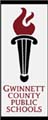 Did your plans you include the following?Models (Concrete—Semi-Concrete—Semi-Abstract—Abstract)Problems/SituationsQuestionsAKS:Vertical Alignment:Standards for Mathematical Practice:Materials:Vocabulary:Essential Question: What is an angle and how can we measure angles?How are a circle and an angle related?How do we measure angles using a protractor?Activating Strategy: Read a book to introduce students to the concept of angles:Hamster Champs by Stuart MurphyDaredevil hamsters use a protractor to measure angles to build a ramp that will keep them ahead of Hector the cat. Sir Cumference and the Great Knights of Angleland by Cindy Neuschwander Radius, son of Sir Cumference and Lady Di of Ameter, uses a circular medallion, a protractor, to find his way while hunting for his missing king.*As you are reading aloud, students should be writing down any math vocabulary they hear in their math journals. You can have students draw a vertical line down a page in their notebook and label the two columns with “Math Words I Know” and “Math Words I Want to Know.” After you finish the book, allow students to share the words they found. Have a conversation about the words they found to review words students know and preview upcoming vocabulary.Instructional Activity: (these tasks can be implemented over the course of several days)1. Exploring Angles Around the Room2. VocabularyStudents should add new vocabulary words to their math journal. The teacher will guide the students in recording the new vocabulary and a visual representation of the words. Refer to this website for vocabulary links. Click on both links for Vocabulary Cards 4th Grade.http://www.graniteschools.org/depart/teachinglearning/curriculuminstruction/math/Pages/MathematicsVocabulary.aspx3. Paper Plate ProtractorStudents will create a protractor using paper plates. See directions below.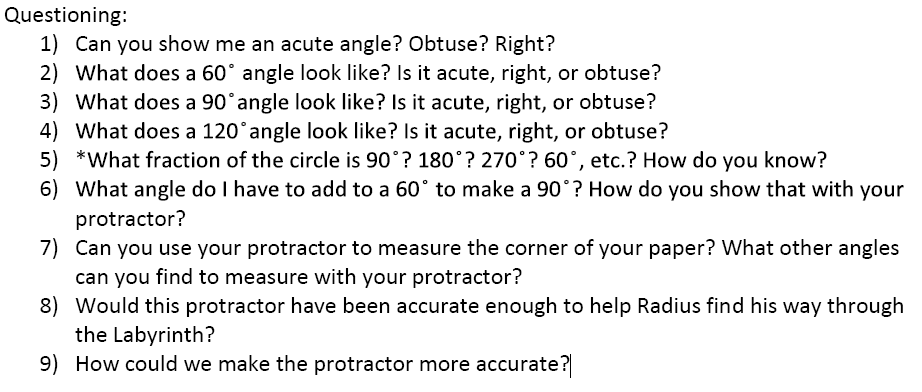 Expanding the experienceIntroduce students to using a real protractor. Students can measure angles online at:http://www.amblesideprimary.com/ambleweb/mentalmaths/protractor.htmlStudents can identify types of angles by playing “What is my Name Worth?”See attached file for game sheet.Extending the experienceStudents can visit this website to play an angle review game (Banana Hunt):http://www.oswego.org/ocsd-web/games/bananahunt/bhunt.htmlThe teacher should work with struggling students in a small group as they play the game. The other students can play the game independently.Summarizing:In their math journals, students should answer the following questions:1. How do I use a protractor to measure an angle?2. Draw a circle and create a 240 degree angle. What fractional part of the circle does its arc equal? How do you know? 3. What is the most important thing you learned?4. Is there anything you don’t understand?